ALL-YEAR COOL WEARPURPOSE:  To look cool and have great spiritual meaning at a low cost.  Recommended have:  5 outerwear shirts, 2 pair of break-away pants (found on eBay), one pair of shoes and three shorts.  Note:  You would be able to find the cheapest clothes on www.Temu.com; and they do have so much plus sizes.MEANINGSTOPSKing Shirts means we are kings, not slaves.Baseball/Soccer Jersey = we promote Spiritual non-biased, non-violent sports;NY Yankees baseball team means we do not believe in Racism and are Communication Outspoken (NY, NY USA is known for freedom of speech).Mexican Jerseys mean we are for Mexicans too.Black Sheep Shirt = We Spiritual People are the “black sheep” of the world; We have the “power” of Green Lantern;Cool looking Lime Green shirts mean we have God’s SPECIAL energy.  And for green sun solar energy meditation.Cool Looking Yellow Shirts mean we are bright.And for yellow sun solar energy healing that God sometimes give.ASSESSORIES ...#1 Wrist band = To look even cooler, means we are the winners by far, #1 and that we are with God, #1.Baseball hat worn to the right = To look even cooler.Skull cap to look cool.Lion Shirts, Chain and RingIt stands for promoting the tribe of Judah, blacks; represents the strength of God.  It means we are:FearlessWiseQuickFerociousHigh Leg Socks = To look coolArm ... Compression to look cool.Tennis Shoes = We are young and lively, athletic no matter what our ages are.OUTTERWEAR SHIRTS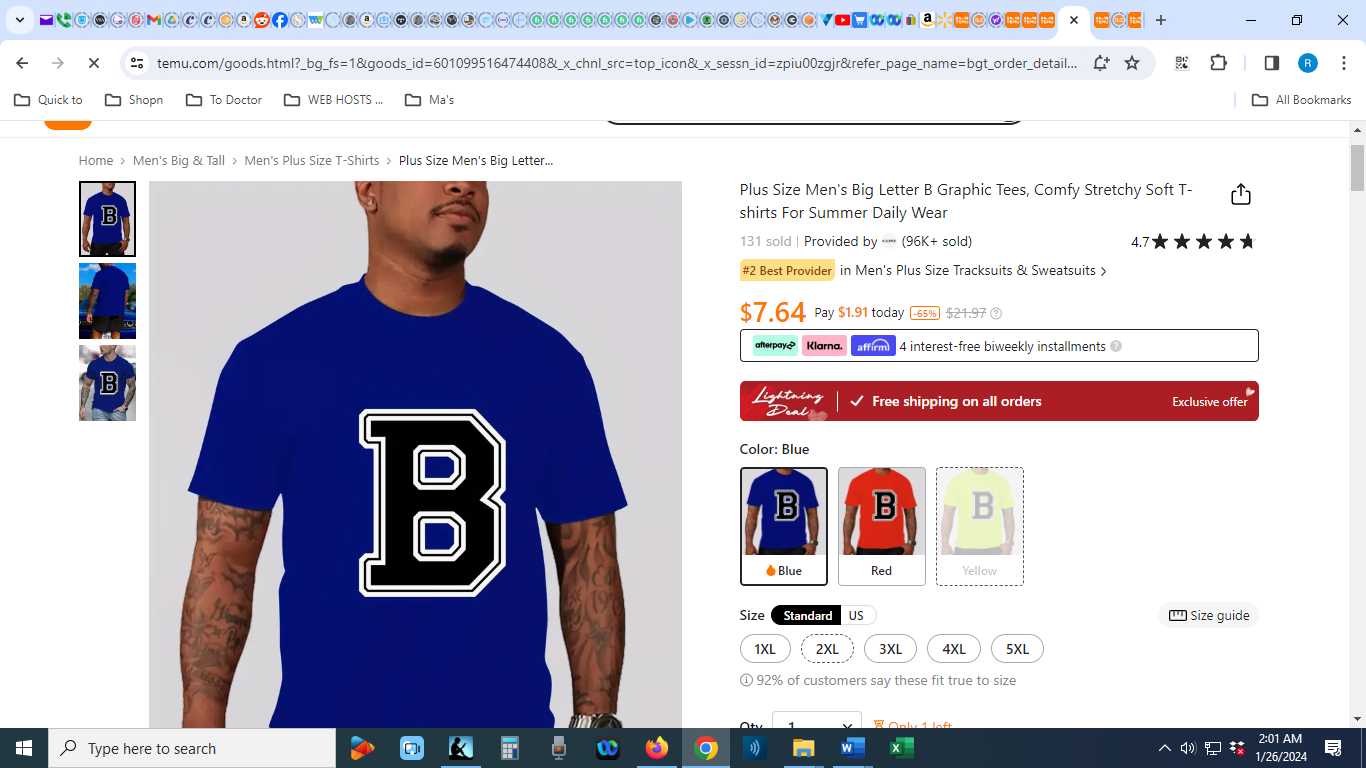 Link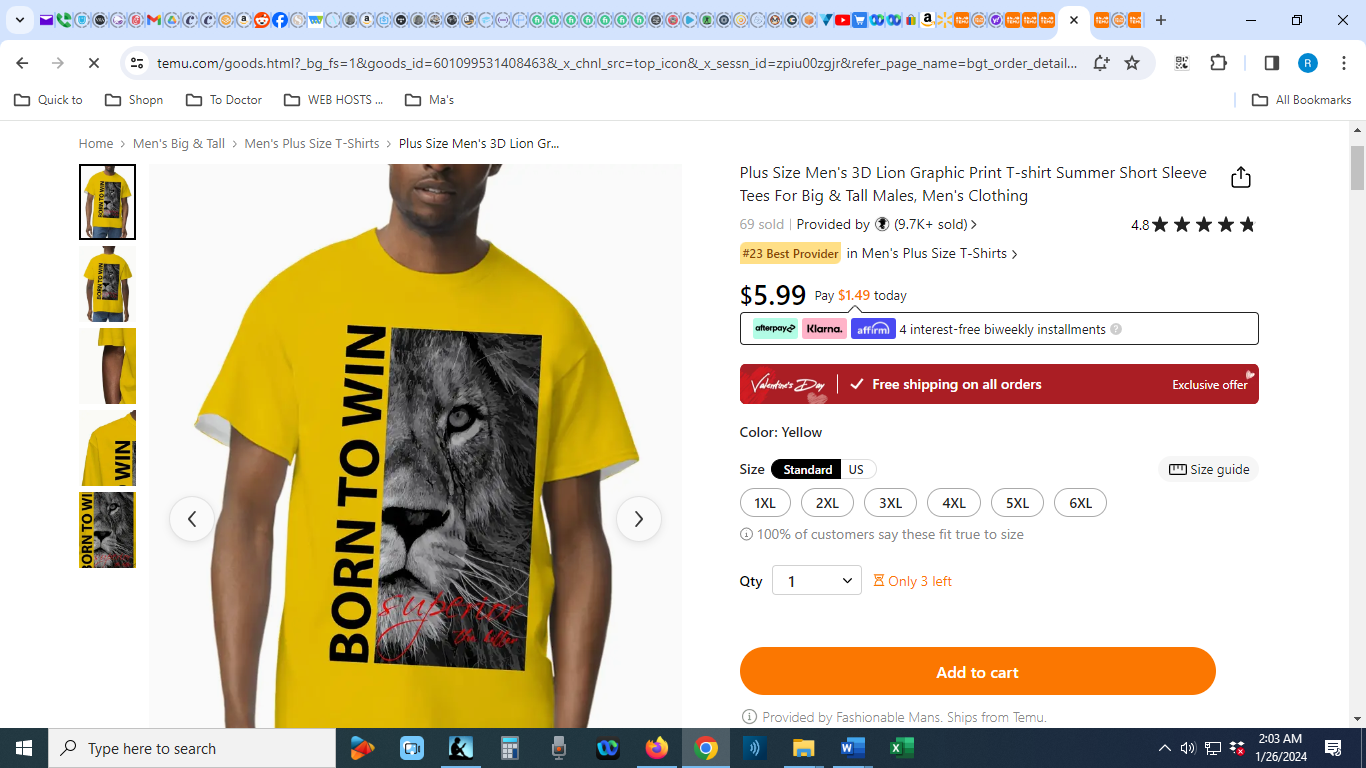 Link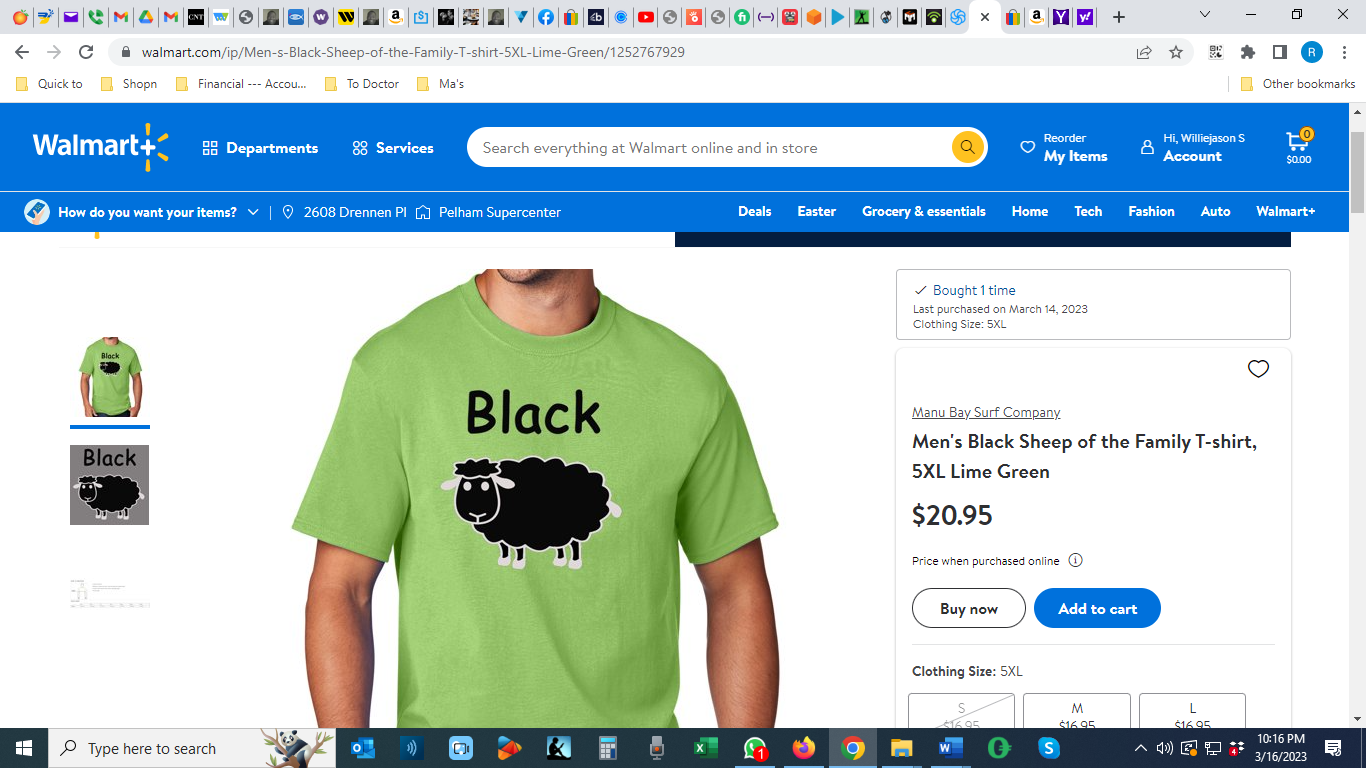 Link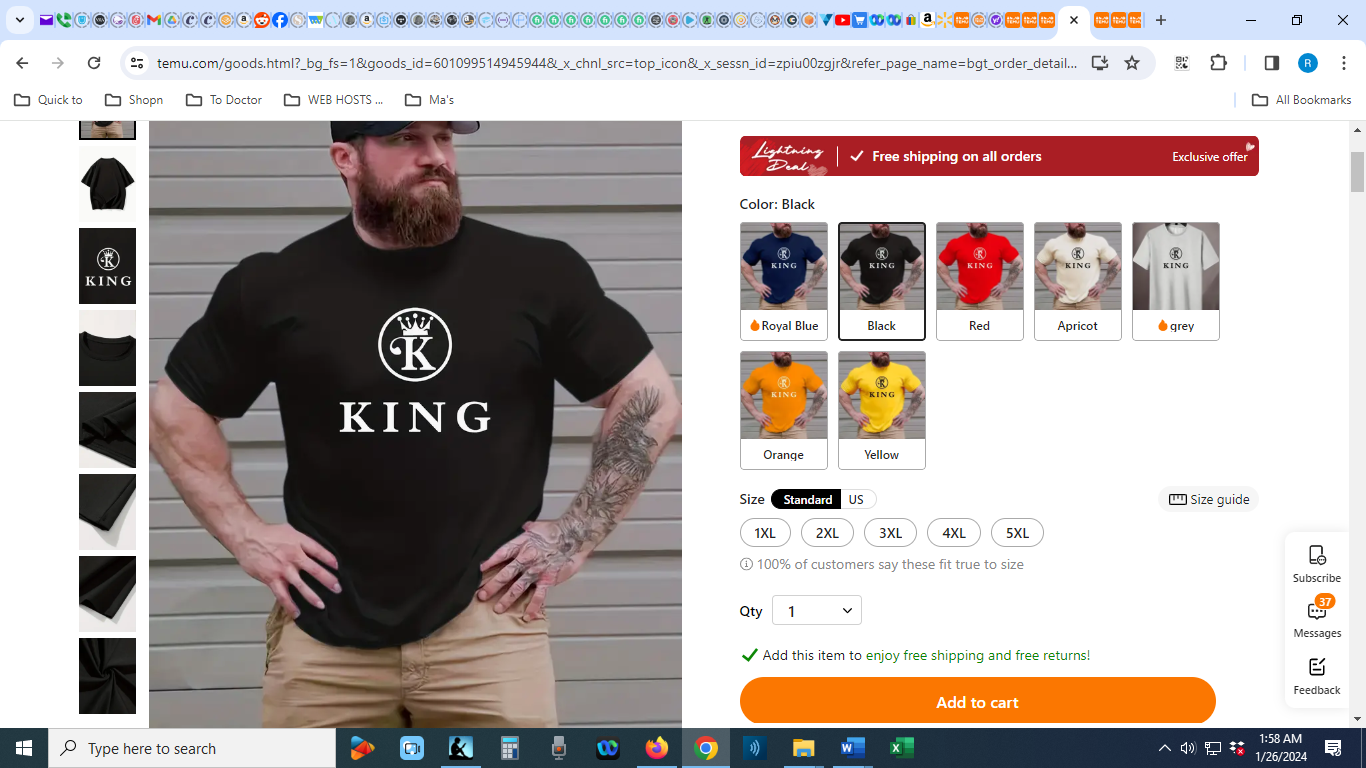 Link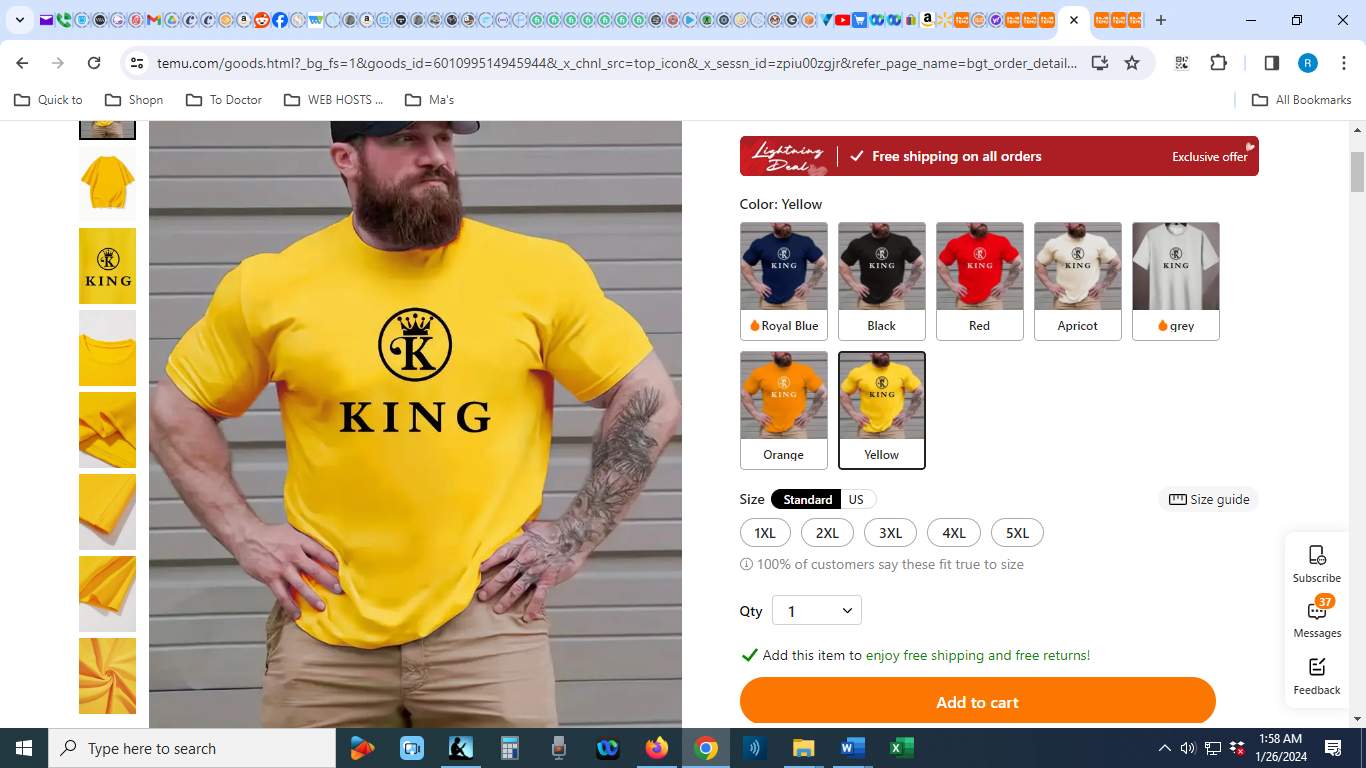 LinkSHORTS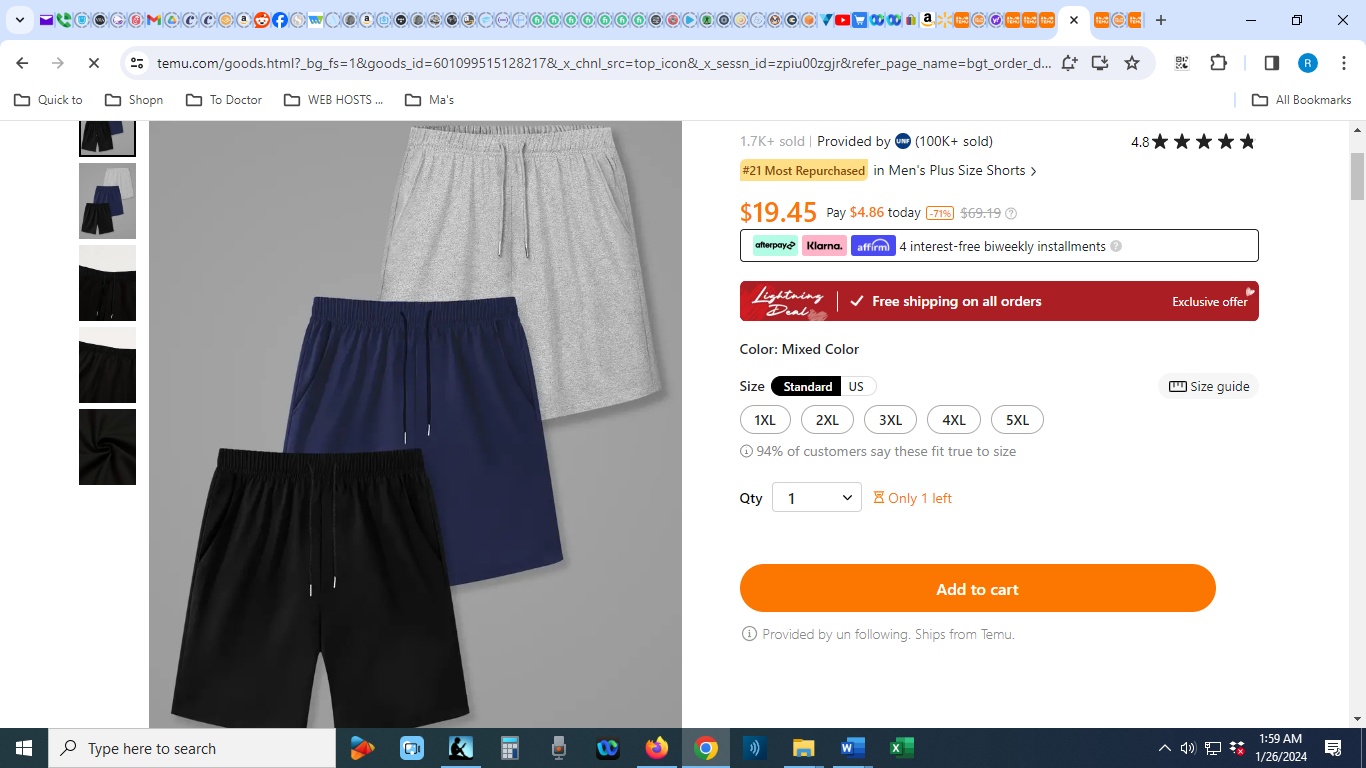 LinkPANTS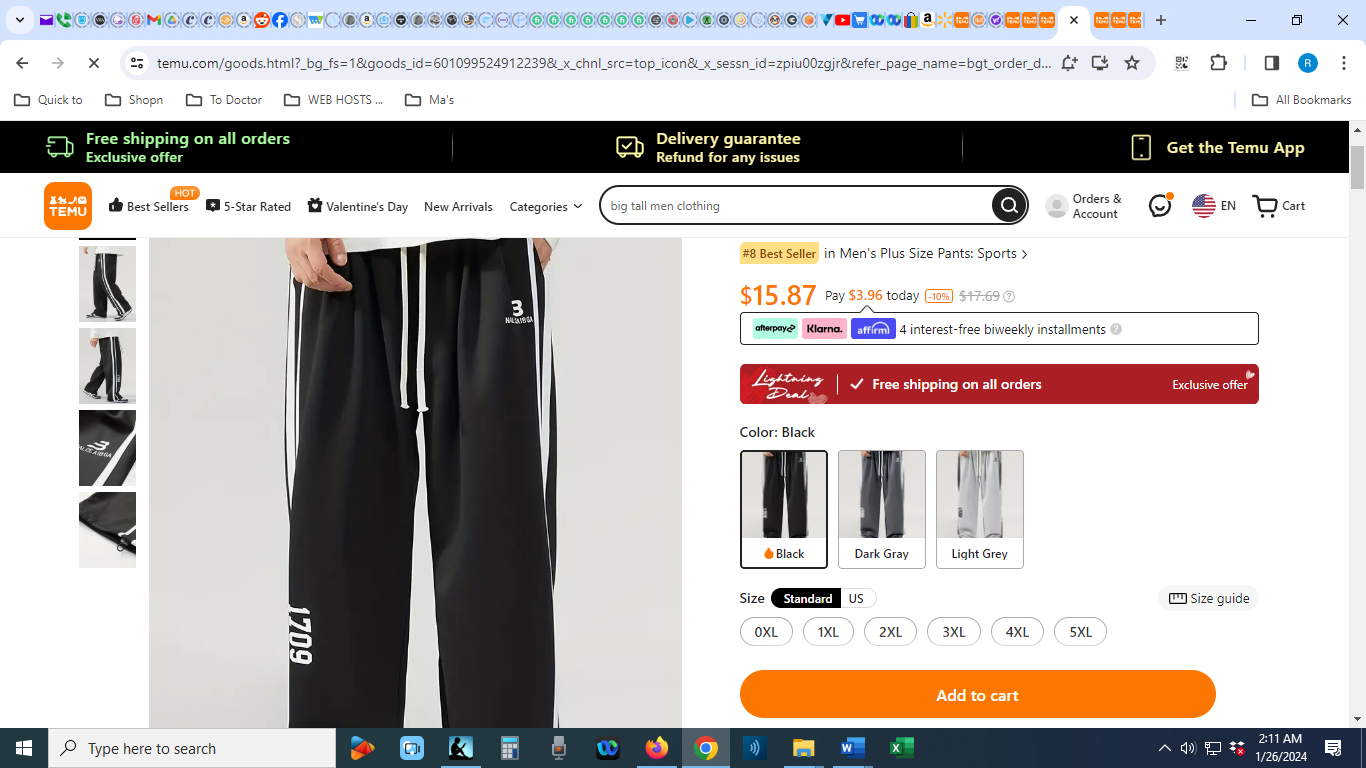 LinkASSESSORIESSHOES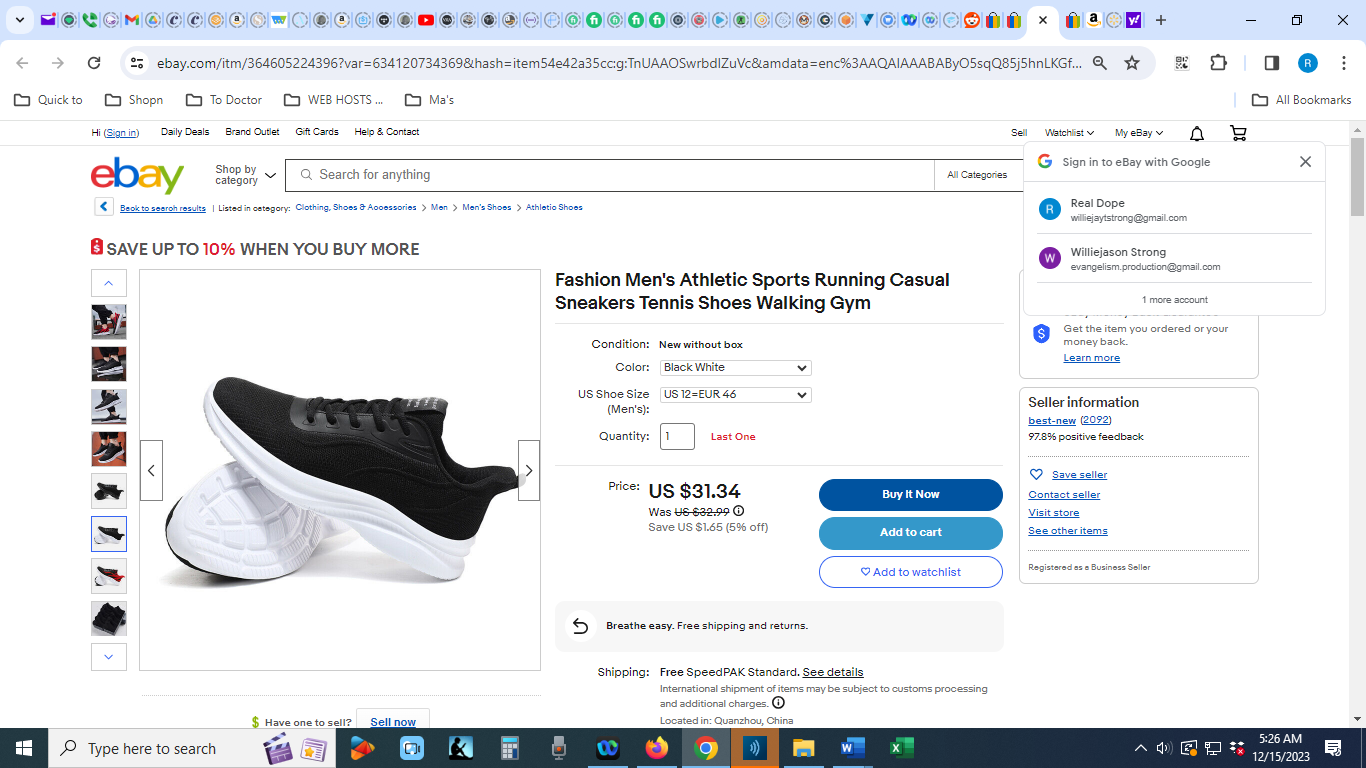 Link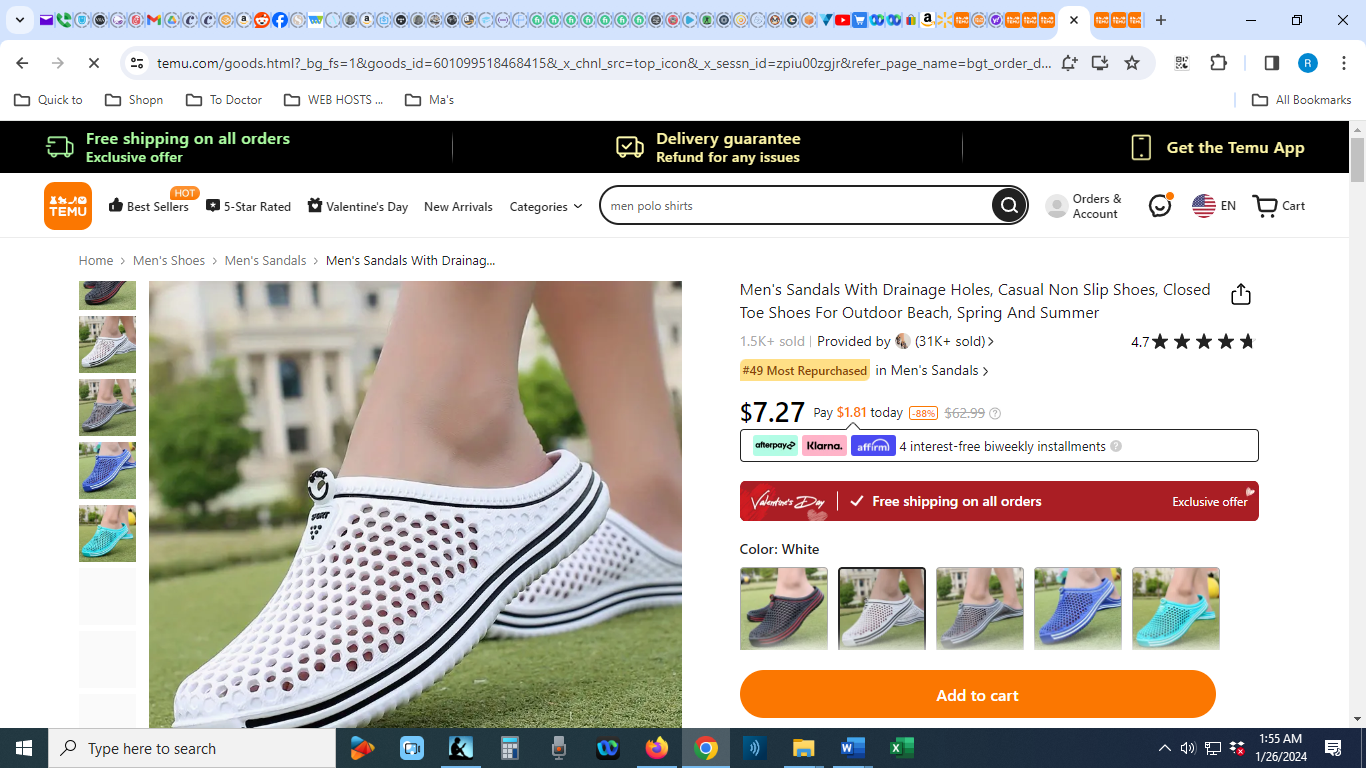 LinkJACKET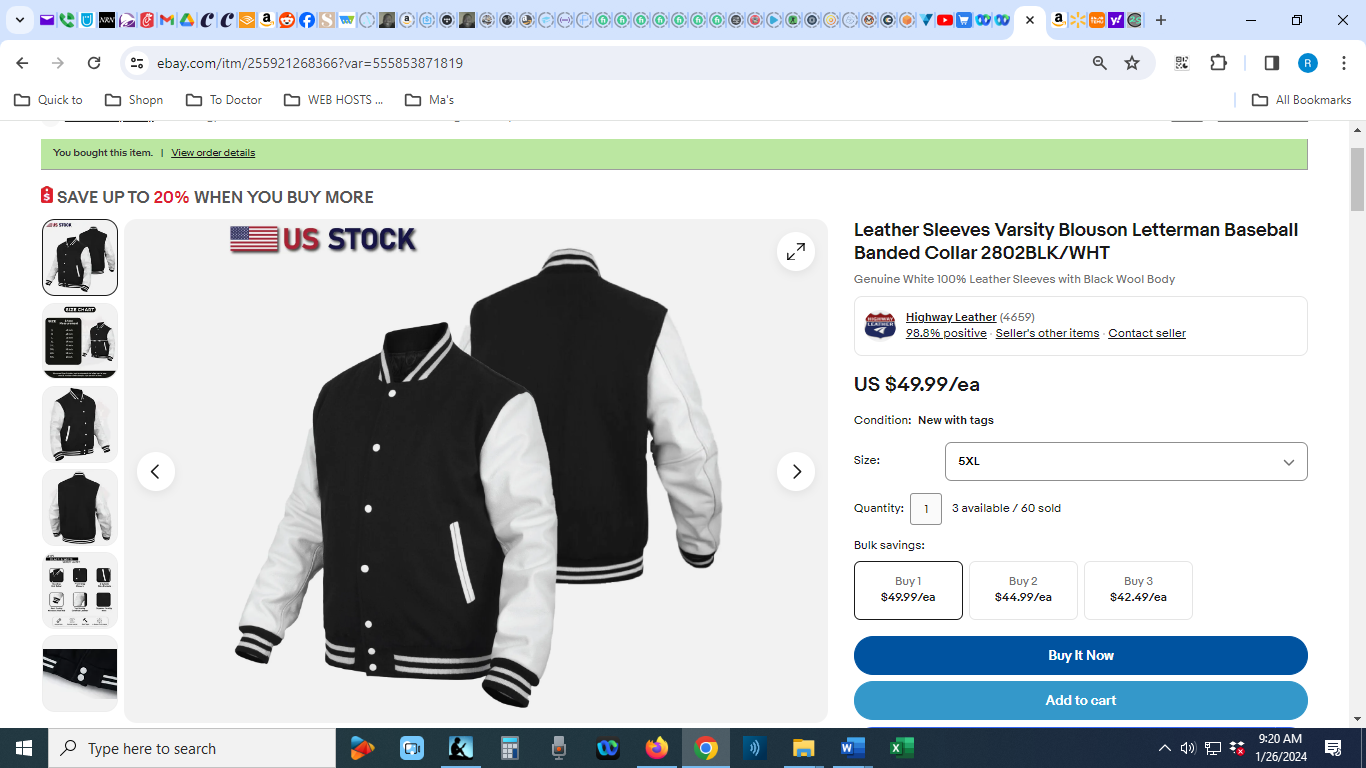 LinkBASEBALLWRIST BAND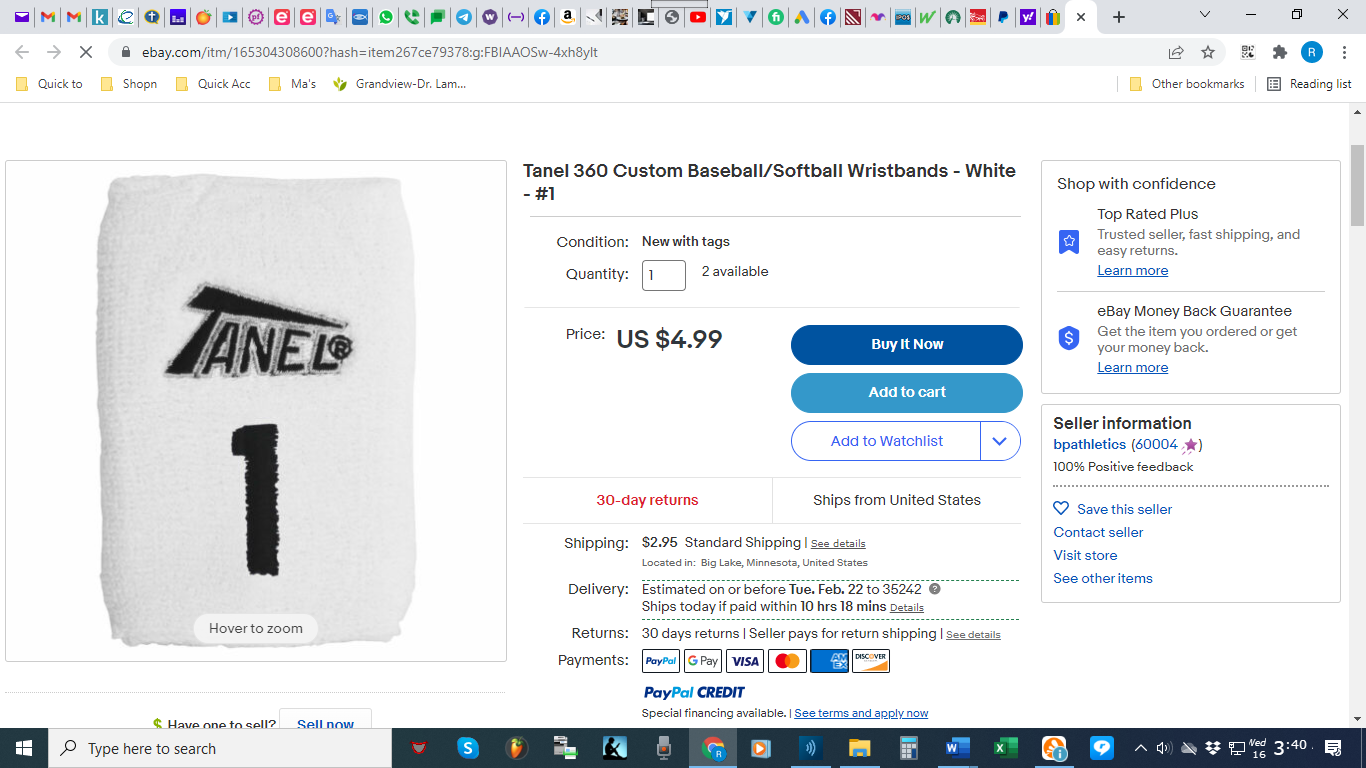 eBayLinkLION OF THE LORD PROTECTION NECKLACE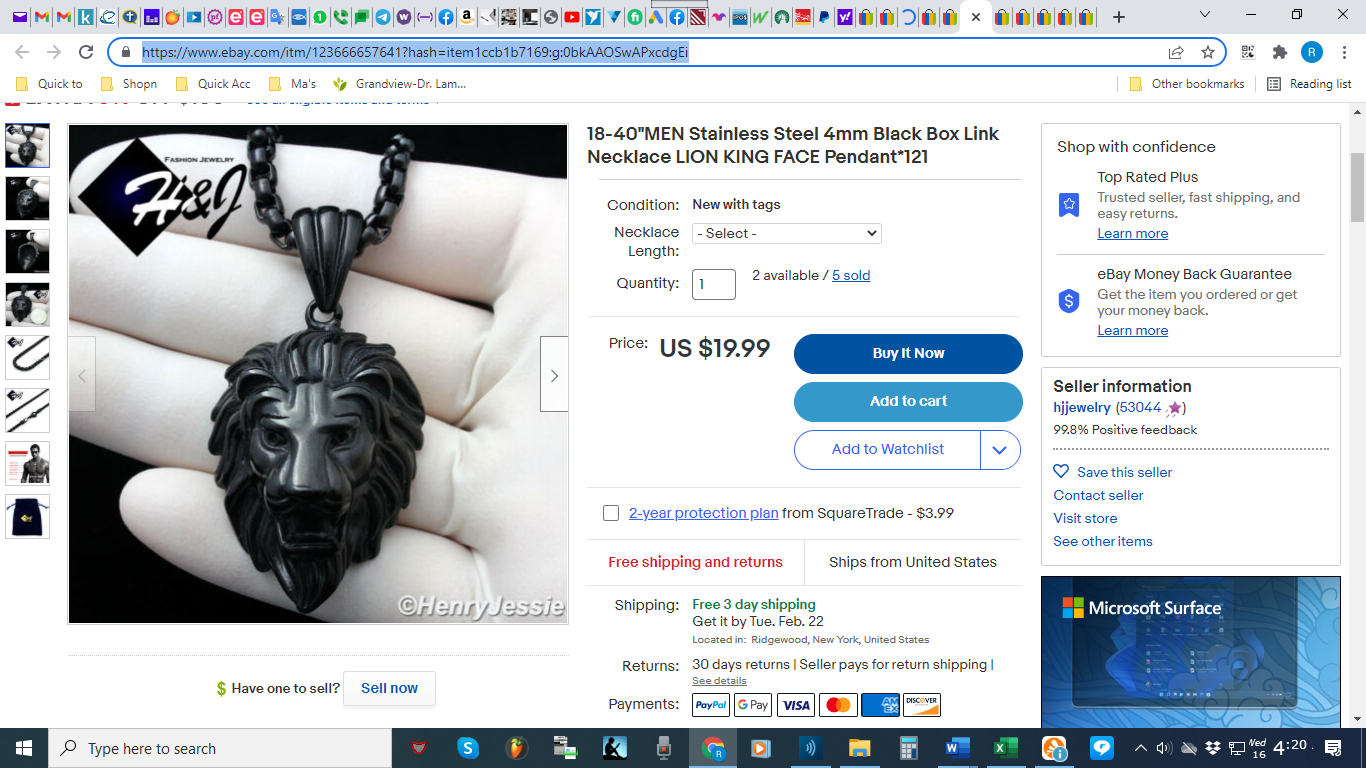 eBayLinkLION OF THE LORD RING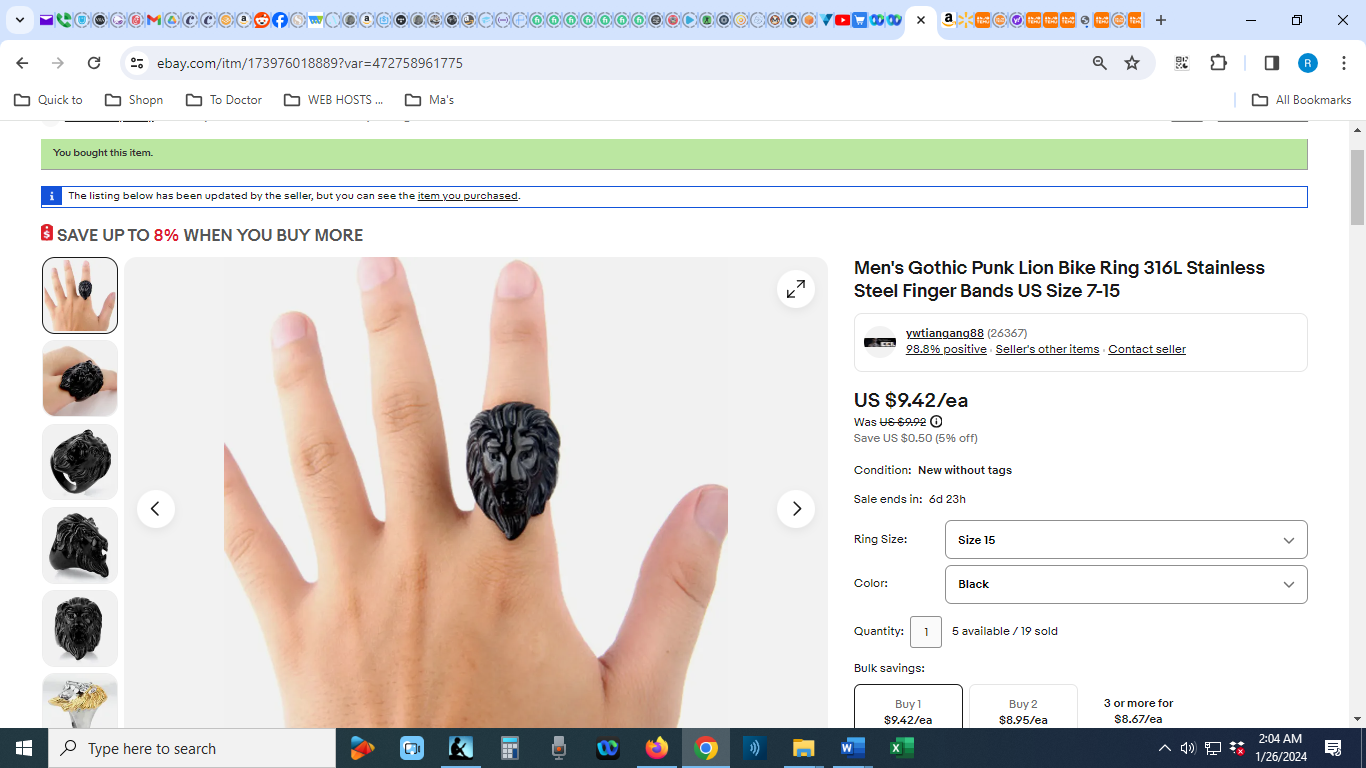 eBayLinkBASEBALL/SOCCER SOCKS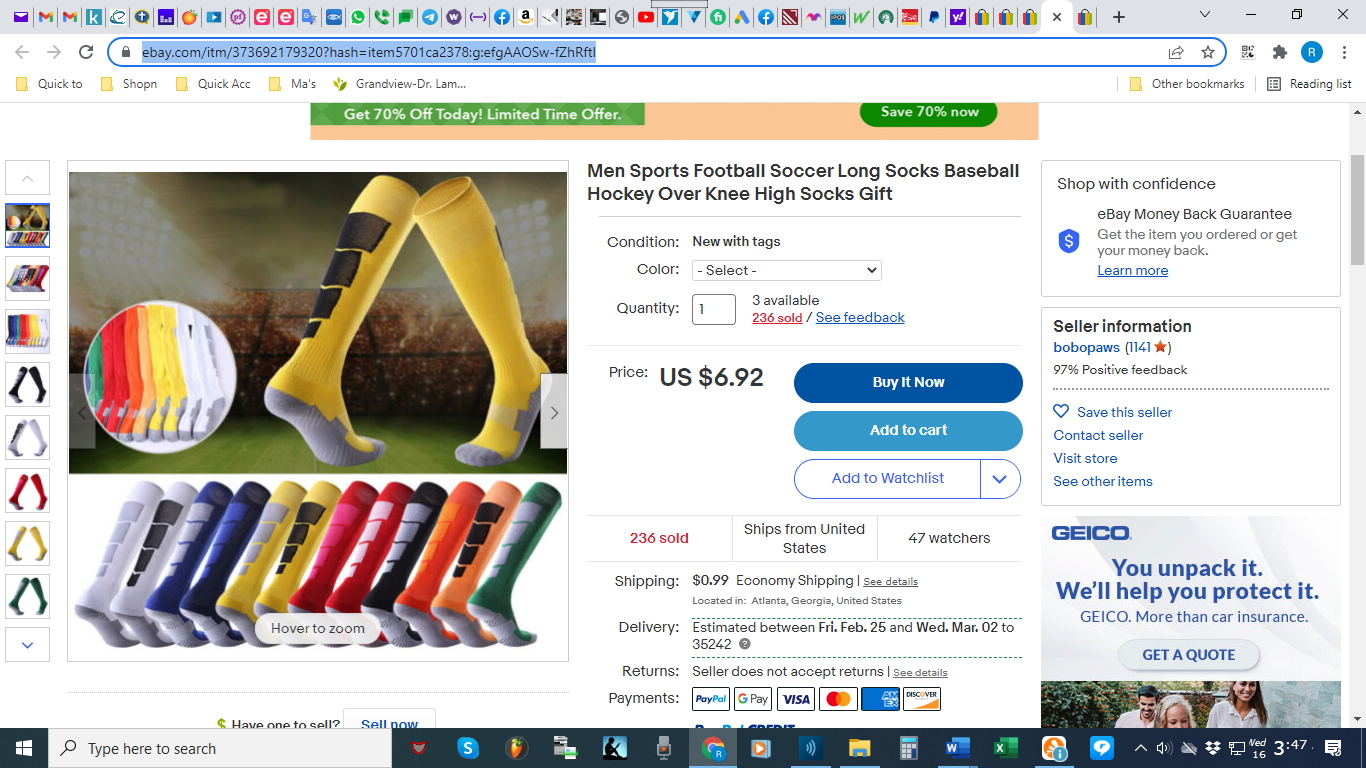 eBayLinkARM COMPRESSION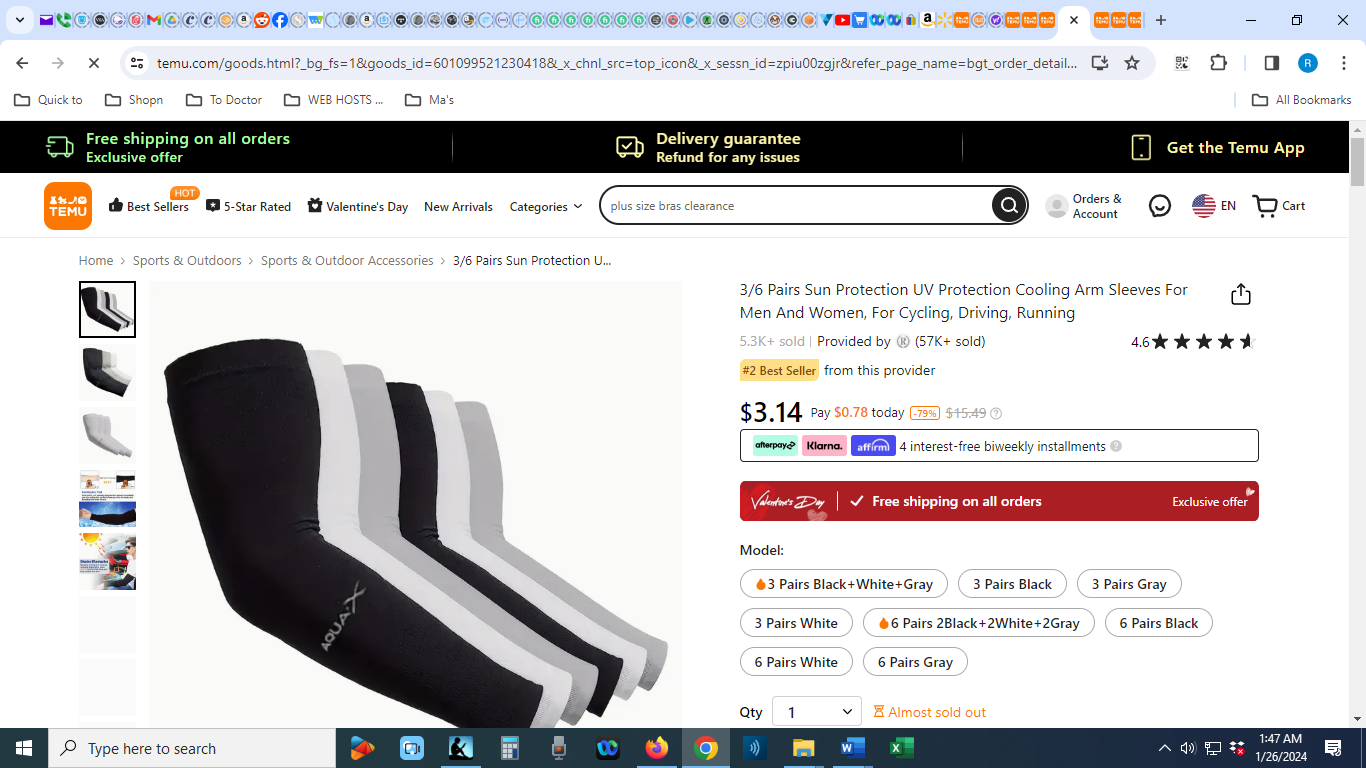 TemuLinkSLOUCH BEANIC (BLACK OR WHITE)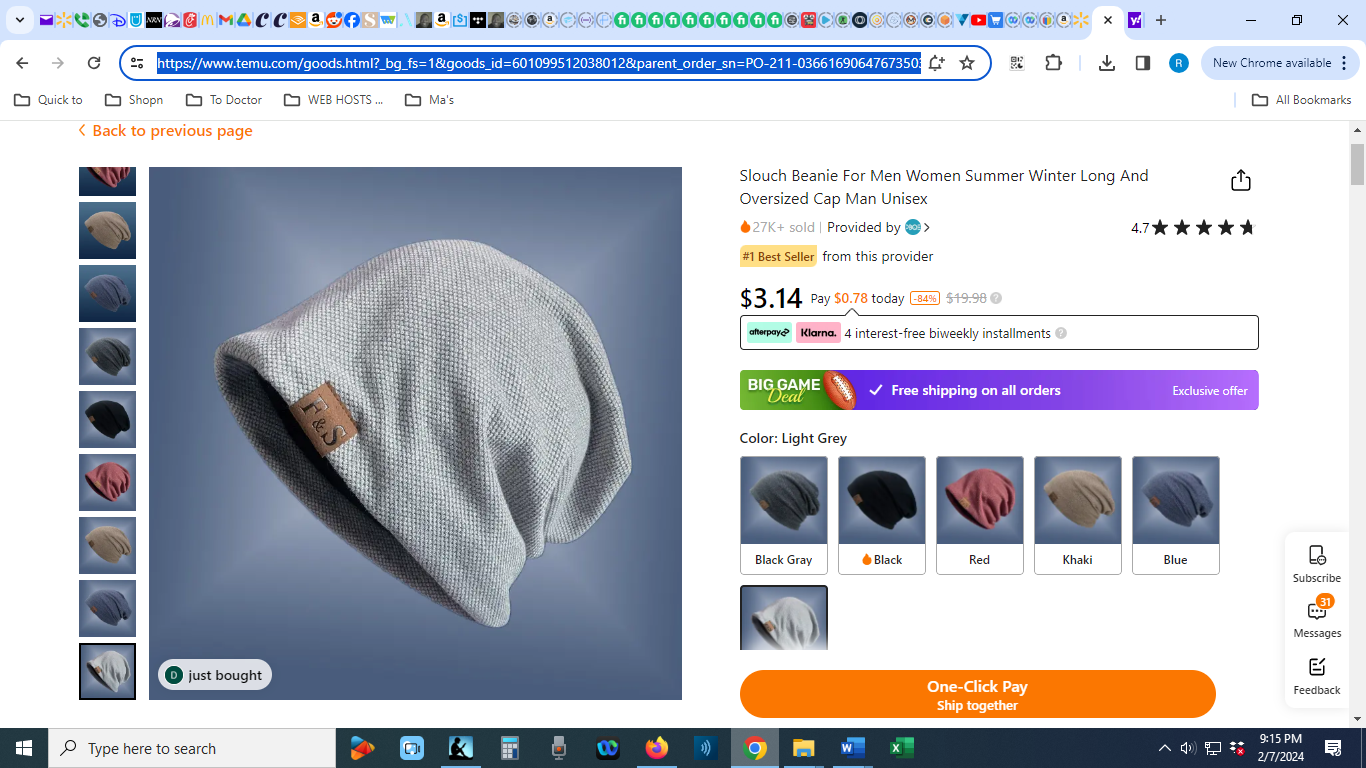 TemuLinkBASEBALL HAT (GREEN, NY YANKIES BLACK AND WHITE, OR WHITE)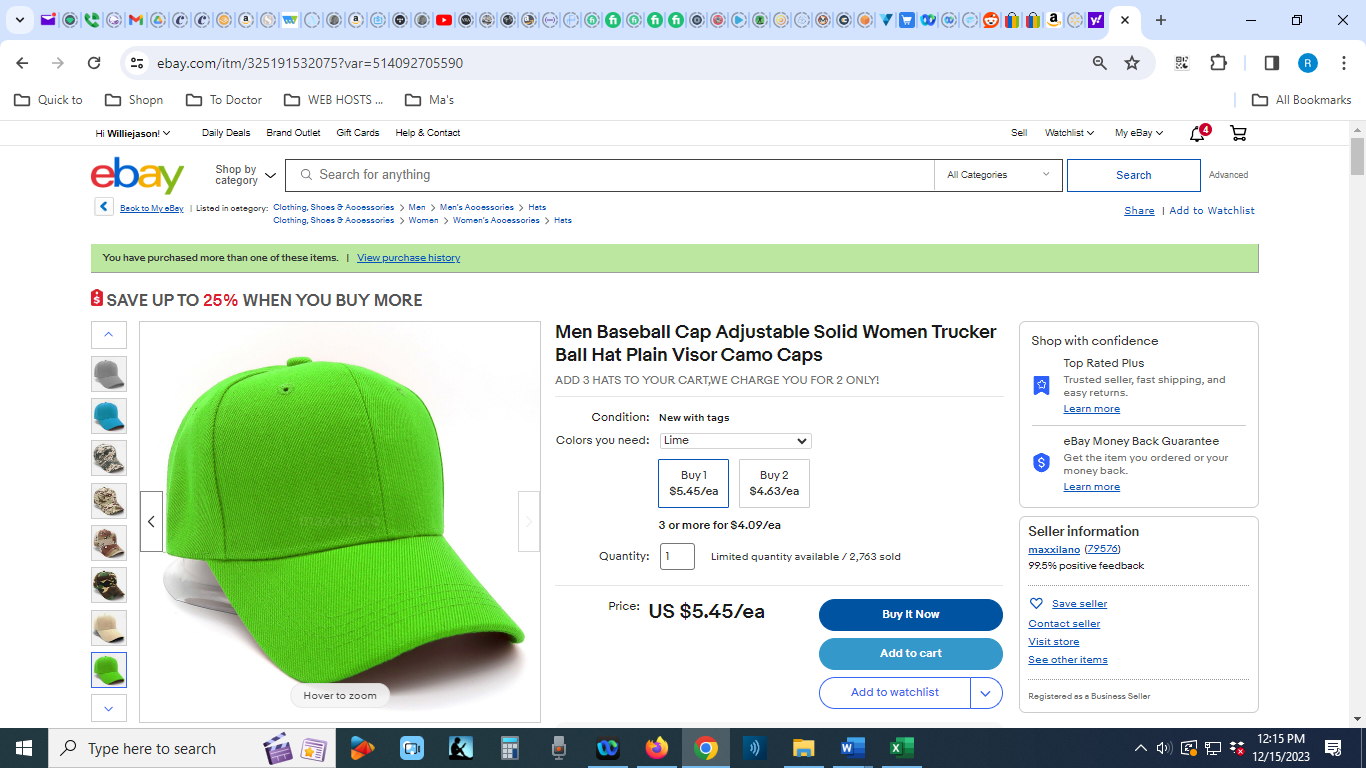 eBayLink